Policy Title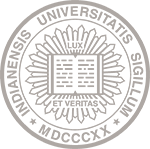 Policy Number [UCPO can assist with numbering] ScopeWho is affected by this policy or needs to read it.Policy StatementState the policy here. The policy statement should include the principles of the policy: what is permitted or prohibited, what is required, or how issues will be handled. If viewers read only this section, they will know what the policy is and how it extends to the university. How-to procedures can be elaborated in the Procedures section.Reason for the PolicyThis section should include the reason or rationale for the policy, may describe the problem or conflict that the policy will resolve and may include reference to regulatory or legal reasons for the policy. [NOTE: The following sections- Procedures, Definitions, Sanctions, Forms, Related Information, and Additional Contacts may be omitted if those categories do not apply to a specific policy.]Procedures Include the means by which the policy is carried out. Link or explain any relevant procedures here and organize by table or narrative.DefinitionsDefine any specialized terms used in the policy. Sanctions Describe the appropriate sanctions if any, such as disciplinary action of employees or students and/or civil or criminal penalties. Additional ContactsInclude:Subject, Name of Contact, Phone, Email addressHistoryInclude information about previous policy versions or whether this policy replaces an existing policy.Related InformationList any other policies, or information that should be cross-referenced such as legal or regulatory information. (This area should not contain explanatory text in this section- only a list of titles and/or links.)SubjectContactPhoneEmail